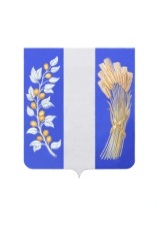 МУНИЦИПАЛЬНОЕ КАЗЁННОЕ УЧРЕЖДЕНИЕ АДМИНИСТРАЦИЯ МУНИЦИПАЛЬНОГО ОБРАЗОВАНИЯ «БИЧУРСКИЙ РАЙОН» РЕСПУБЛИКИ БУРЯТИЯНЮТАГАЙ ЗАСАГАЙ ҺАНГАЙ ЭМХИ ЗУРГААНБУРЯАД УЛАСАЙ «БЭШҮҮРЭЙ АЙМАГ» ГЭҺЭН НЮТАГАЙ ЗАСАГАЙ БАЙГУУЛАМЖЫН ЗАХИРГААНПОСТАНОВЛЕНИЕ«30» марта 2022 года                                                                                                 № 136с. БичураО внесении изменений в отдельные муниципальные нормативные правовые акты Муниципального казенного учреждения Администрация муниципального образования «Бичурский район» Республики Бурятия в связи с изменениями в действующем законодательстве Российской ФедерацииВ целях приведения муниципальных нормативных правовых актов в соответствие с действующим законодательством Российской Федерации, в соответствии с Федеральным законом от 11.06.2021 N 170-ФЗ «О внесении изменений в отдельные законодательные акты Российской Федерации в связи с принятием Федерального закона «О государственном контроле (надзоре) и муниципальном контроле в Российской Федерации», Законом Республики Бурятия от 07.10.2021 N 1777-VI «О внесении изменений в Закон Республики Бурятия «Об оценке регулирующего воздействия проектов нормативных правовых актов и экспертизе нормативных правовых актов в Республике Бурятия» и на основании представления прокурора Бичурского района от 17.12.2021 № 02-11-2021 МКУ Администрация МО «Бичурский район» РБ постановляет:Внести в постановление МКУ Администрация МО «Бичурский район» РБ от 11.04.2016 г. № 8 «Об утверждении Порядка проведения оценки регулирующего воздействия проектов муниципальных нормативных правовых актов и экспертизы муниципальных нормативных правовых актов» следующие изменения:Часть 5 постановления изложить в следующей редакции: «Процедуру оценки регулирующего воздействия муниципальных нормативных правовых актов и результатов их общественного обсуждения проводить на официальном сайте муниципального образования «Бичурский район» в информационно - телекоммуникационной сети Интернет.».В Порядке проведения оценки регулирующего воздействия проектов муниципальных нормативных правовых актов:Пункт 1 изложить в следующей редакции:«1. Настоящий Порядок определяет правила проведения оценки регулирующего воздействия проектов муниципальных нормативных правовых актов, разрабатываемых структурными подразделениями Администрации МО «Бичурский район» (далее – проекты актов).Оценка регулирующего воздействия проектов актов проводится разработчиками проектов актов (далее - разработчики).».Пункт 2 изложить в следующей редакции:«2. Оценке регулирующего воздействия проектов актов подлежат следующие проекты актов:- устанавливающие новые, изменяющие или отменяющие ранее предусмотренные муниципальными нормативными правовыми актами обязательные требования, связанные с осуществлением предпринимательской и иной экономической деятельности, оценка соблюдения которых осуществляется в рамках государственного контроля (надзора), привлечения к административной ответственности, предоставления лицензий и иных разрешений, аккредитации, оценки соответствия продукции, иных форм оценок и экспертиз;- устанавливающие новые, изменяющие или отменяющие ранее предусмотренные муниципальными нормативными правовыми актами обязанности и запреты для субъектов предпринимательской и инвестиционной деятельности;- устанавливающие, изменяющие или отменяющие ответственность за нарушение муниципальными нормативными правовыми актами, затрагивающих вопросы осуществления предпринимательской и иной экономической деятельности.Оценка регулирующего воздействия не проводится в отношении:- проектов муниципальных нормативных правовых актов, устанавливающих, изменяющих, приостанавливающих, отменяющих местные налоги, а также налоговые ставки по местным налогам;- проектов муниципальных нормативных правовых актов, регулирующих бюджетные правоотношения;- проектов муниципальных нормативных правовых актов:устанавливающих, изменяющих, отменяющих подлежащие государственному регулированию цены (тарифы) на продукцию (товары, услуги), торговые надбавки (наценки) к таким ценам (тарифам) в соответствии с федеральными законами, определяющими порядок ценообразования в области регулируемых цен (тарифов) на продукцию (товары, услуги), торговых надбавок (наценок) к таким ценам (тарифам);разработанных в целях ликвидации чрезвычайных ситуаций природного и техногенного характера на период действия режимов чрезвычайных ситуаций.».Пункт 3 изложить в следующей редакции:«3. Оценка регулирующего воздействия проектов актов проводится в целях выявления положений, вводящих избыточные обязанности, запреты и ограничения для субъектов предпринимательской и иной экономической деятельности или способствующих их введению, а также положений, способствующих возникновению необоснованных расходов субъектов предпринимательской и иной экономической деятельности и местного бюджета.».В абзаце 2 пункта 6 раздела II слова «bichura.org» исключить.Внести в постановление МКУ Администрация МО «Бичурский район» РБ от 04.12.2017 г. № 636 «Об утверждении Регламента муниципального казенного учреждения Администрация муниципального образования «Бичурский район» следующие изменения:В Регламенте муниципального казенного учреждения Администрация муниципального образования «Бичурский район» абзац 3 пункта 3.2. главы 3 изложить в следующей редакции:«Проекты муниципальных нормативных правовых актов подлежат оценке регулирующего воздействия, проводимой разработчиками – структурными подразделениями местной администрации:- устанавливающие новые, изменяющие или отменяющие ранее предусмотренные муниципальными нормативными правовыми актами обязательные требования, связанные с осуществлением предпринимательской и иной экономической деятельности, оценка соблюдения которых осуществляется в рамках государственного контроля (надзора), привлечения к административной ответственности, предоставления лицензий и иных разрешений, аккредитации, оценки соответствия продукции, иных форм оценок и экспертиз;- устанавливающие новые, изменяющие или отменяющие ранее предусмотренные муниципальными нормативными правовыми актами РБ обязанности и запреты для субъектов предпринимательской и инвестиционной деятельности;- устанавливающие, изменяющие или отменяющие ответственность за нарушение муниципальными нормативными правовыми актами, затрагивающих вопросы осуществления предпринимательской и иной экономической деятельности.Оценка регулирующего воздействия проектов актов проводится в целях выявления положений, вводящих избыточные обязанности, запреты и ограничения для субъектов предпринимательской и иной экономической деятельности или способствующих их введению, а также положений, способствующих возникновению необоснованных расходов субъектов предпринимательской и иной экономической деятельности и местного бюджета. Оценка регулирующего воздействия не проводится в отношении проектов муниципальных нормативных правовых актов:- устанавливающих, изменяющих, приостанавливающих, отменяющих местные налоги, а также налоговые ставки по местным налогам;- регулирующих бюджетные правоотношения;- устанавливающих, изменяющих, отменяющих подлежащие государственному регулированию цены (тарифы) на продукцию (товары, услуги), торговые надбавки (наценки) к таким ценам (тарифам) в соответствии с федеральными законами, определяющими порядок ценообразования в области регулируемых цен (тарифов) на продукцию (товары, услуги), торговых надбавок (наценок) к таким ценам (тарифам);- разработанных в целях ликвидации чрезвычайных ситуаций природного и техногенного характера на период действия режимов чрезвычайных ситуаций.Проекты муниципальных нормативных правовых актов, затрагивающих вопросы осуществления предпринимательской, инвестиционной и иной экономической деятельности согласовываются в соответствии с положениями Порядка проведения оценки регулирующего воздействия проектов муниципальных нормативных правовых актов и экспертизы муниципальных нормативных правовых актов, утвержденного постановлением МКУ Администрация МО «Бичурский район» РБ от 11.04.2016 № 8.».Опубликовать (обнародовать) настоящее постановление в районной газете «Бичурский хлебороб», на информационном стенде МКУ Администрация МО «Бичурский район» РБ и разместить на официальном сайте муниципального образования «Бичурский район» в сети Интернет.Настоящее постановление вступает в силу со дня его официального опубликования.Контроль за исполнением настоящего постановления возложить на заместителя руководителя МКУ Администрация МО «Бичурский район» РБ по финансово-экономическим вопросам Савельеву М.П.Глава МО «Бичурский район» 						             В.В. СмолинПроект подготовлен Комитетом муниципальной службы и правового обеспечениятел. +79644091932/доб. 311